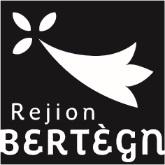 AssociationsDossier de demande de subventionsVous trouverez dans ce dossier :Des informations pratiques pour vous aider à le remplirUne demande de subvention (fiches 1, 4 et 5)Un bilan par action (fiche 2)Un bilan financier (fiche 3)Une déclaration sur l’honneur (fiche 6)Pièces à joindre au dossier de demande de subvention.Pour une première demande :Une lettre de demande de subvention signée par le président de l’association et adressée au :Président du Conseil régional de Bretagne 283 avenue du Général George S. Patton CS2110135711 Rennes cedex 7Les statuts régulièrement déclarés en un seul exemplaire.La liste des personnes chargées de l'administration de l'association régulièrement déclarée (composition du conseil, du bureau, ...).Un relevé d'identité bancaire portant une adresse correspondant à celle du n°SIRET.Si le présent dossier n'est pas signé par le représentant légal de l'association, le pouvoir donné par ce dernier au signataire.Les comptes approuvés du dernier exercice clos.Le rapport du commissaire aux comptes pour les associations qui en ont désigné un, notamment celles qui ont reçu annuellement plus de 153 000 euros de dons ou de subventionsLa référence de la publication sur le site internet des JO des documents ci-dessus.Le plus récent rapport d'activité approuvé.Pour un renouvellement :Une lettre de demande de subvention signée par le président de l’association et adressée au :Président du Conseil régional de Bretagne 283 avenue du Général George S. Patton CS2110135711 Rennes cedex 7Le rapport du commissaire aux comptes pour les associations qui en ont désigné un, notamment celles qui ont reçu annuellement plus de 153 000 euros de dons ou de subventions,Si le présent dossier n'est pas signé par le représentant légal de l'association, le pouvoir de ce dernier au signataire.Si modification :Un exemplaire des statuts déposés ou approuvés de l'association.La liste des personnes chargées de l'administration de l'association régulièrement déclarée.Un relevé d'identité bancaire de l'association, portant une adresse correspondant à celle du n°SIRET.La référence de la publication sur le site internet des JO des documents ci-dessus.